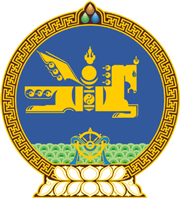 МОНГОЛ УЛСЫН ХУУЛЬ2024 оны 06 сарын 05 өдөр                                                                  Төрийн ордон, Улаанбаатар хот   ЗАХИРГААНЫ ХЭРЭГ ШҮҮХЭД ХЯНАН   ШИЙДВЭРЛЭХ ТУХАЙ ХУУЛЬД   НЭМЭЛТ ОРУУЛАХ ТУХАЙ	1 дүгээр зүйл.Захиргааны хэрэг шүүхэд хянан шийдвэрлэх тухай хуулийн 62 дугаар зүйлд доор дурдсан агуулгатай 62.1.6 дахь заалт нэмсүгэй:		“62.1.6.энэ хуулийн 112 дугаар зүйлийн 112.1.3, 112.4.1-д заасан маргааныг шийдвэрлэсэн холбогдох сонгуулийн хорооны шийдвэр бол.”	2 дугаар зүйл.Энэ хуулийг Зөрчлийн тухай хуульд нэмэлт, өөрчлөлт оруулах тухай хууль хүчин төгөлдөр болсон өдрөөс эхлэн дагаж мөрдөнө.		МОНГОЛ УЛСЫН 		ИХ ХУРЛЫН ДАРГА 				Г.ЗАНДАНШАТАР 